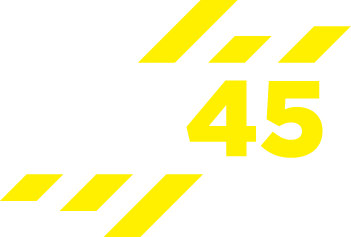 YZ45 DIMENSIONSHIIT SESSION = 38 MIN40/20 X 6 rounds (6:00 per section) - AMRAPWarm up 3-5 minsWarm up 3-5 minsCardio45 sec rest period45 sec rest periodCompound45 sec rest period45 sec rest periodAbs/Core45 sec rest period45 sec rest periodCardio45 sec rest period45 sec rest periodCompound45 sec rest period45 sec rest periodAbs/CoreCool down & stretch 3-5 minsCool down & stretch 3-5 mins